ДОДАТОК №4до тендерної документаціїПРОЕКТ ДОГОВОРУ № м. Миколаїв							                     «_____» _____ 2024 р.								 Чорноморський національний університет ім. Петра Могили, надалі Покупець, в особі проректора з АГР ЛЯШЕНКО Миколи Васильовича, що діє на підставі Довіреності № 01/78-08 від 19 лютого 2024 р., (далі - Покупець), з однієї сторони, і _________________________________________, в особі _________________________________ що діє на підставі ____________________ (далі –Постачальник), з іншої сторони, разом − Сторони, а кожна окремо - Сторона, уклали даний Договір (далі - Договір) про наступне:1. ПРЕДМЕТ ДОГОВОРУ1.1. Постачальник зобов’язується поставити Покупцю друковану продукцію з елементами захисту (надалі – Товар), а Покупець зобов’язується прийняти Товар та оплатити його вартість.1.2. Найменування (номенклатура, асортимент) товару: ДК 021:2015 – 22450000-9 – Друкована продукція з елементами захисту (Друкована продукція з елементами захисту).1.3. Обсяги закупівлі товарів можуть бути зменшені залежно від реального фінансування видатків.2. ЯКІСТЬ, ПРИЙМАННЯ  ТА УПАКОВКА ТОВАРУ2.1. Якість та упаковка Товару повинні відповідати технічним документам, зразкам або іншим документам, які встановлюють вимоги до якості Товару, його технічні характеристики та дизайн.2.2. Упаковка Товару повинна забезпечити його збереження під час навантажувально-розвантажувальних робіт, зберігання у приміщенні при температурі 18-250С та відносній вологості повітря не більше 60 %.2.3. Приймання Товару здійснюється шляхом поштучної перевірки кількості та якості Товару та на підставі довіреностей:- за кількістю –  відповідно до кількості, зазначеній у видатковій накладній на Товар;- за якістю – відповідно до нормативних або затверджених Сторонами документів, що встановлюють вимоги до якості Товару.2.4. Після підписання Покупцем видаткової накладної на Товар,  претензії щодо кількості Товару не приймаються. Претензії щодо якості Товару приймаються протягом шести місяців з дати підписання видаткової накладної та не можуть стосуватись питань пов’язаних з механічним пошкодженням Товару, його намоканням або вигоранням внаслідок тривалого впливу сонячного світла.3. ПОСТАВКА ТОВАРУ3.1. Товар поставляється Постачальником протягом 30 (тридцяти) календарних днів з дня подачі замовлення у порядку, що визначений Положенням про студентські (учнівські) квитки державного зразка, затвердженим наказом Міністерства освіти і науки України від 25.10.13 № 1474 та зареєстрованим в Міністерстві юстиції України 31.12.13 за № 2245/24777 (із змінами та доповненнями).3.2. Покупець гарантує, що він має право та повноваження щодо замовлення, одержання та подальше використання Товару. Покупець зобов’язується надати Постачальнику повний пакет документів, що потрібні для виконання замовлення відповідно до вимог Положення про студентські (учнівські) квитки державного зразка, затвердженим наказом Міністерства освіти і науки України від 25.10.13 № 1474 та зареєстрованим в Міністерстві юстиції України 31.12.13 за № 2245/24777 (із змінами та доповненнями).3.3. Поставка Товару здійснюється за рахунок Постачальника відповідно до умов DDP (ТОВ «Нова пошта», м. Миколаїв, вул. 68 Десантників, 10), згідно з Офіційними правилами тлумачення торгівельних термінів Міжнародної торгової палати «ІНКОТЕРМС» у редакції 2010 року.3.4. Поставка Товару може здійснюватися партіями протягом усього строку поставки до 20.12.2024 р., при цьому Постачальник має право визначити мінімальну кількість Товару у кожній партії.3.5. Покупець зобов’язується прийняти Товар належної якості протягом трьох робочих днів з дня отримання від Постачальника повідомлення про його готовність до постачання.3.6. Право власності та ризики на Товар переходять до Покупця з моменту підписання Сторонами видаткових накладних.4. ЦІНА ТА УМОВИ ОПЛАТИ4.1. Ціна цього Договору становить _________________________________ грн. ___коп. у т.ч. ПДВ__________________4.2. Ціна за одиницю товару вказана у специфікації, яка додається до цього Договору.4.3. Учасник визначає ціни на Товар, який він пропонує поставити за Договором, з урахуванням податків і зборів, що сплачуються або мають бути сплачені, витрат на транспортування, гарантійне обслуговування, страхування, сплату митних тарифів усіх інших витрат.4.4. Оплата Товару здійснюється Покупцем шляхом безготівкового перерахування грошових коштів на поточний рахунок Постачальника протягом 15 (п’ятнадцяти) банківських днів з дня отримання Товару відповідно до видаткових накладних.4.5. Датою оплати є дата надходження коштів на поточний рахунок Постачальника.4.6. Джерелом фінансування є кошти державного бюджету.  5. ВІДПОВІДАЛЬНІСТЬ СТОРІН5.1. У разі невиконання або неналежного виконання своїх зобов'язань за Договором Сторони несуть відповідальність, передбачену законами та цим Договором.5.2. У разі затримки поставки Товару або поставки не в повному обсязі Товару, заявленого Покупцем, Постачальник сплачує пеню у розмірі 0.01% від суми непоставленого Товару за кожний день затримки. Сплата штрафних санкцій (пеня, неустойка, штраф) не звільняє Постачальника від обов'язку поставити Товар відповідно до умов Договору.5.3. За порушення Постачальником умов зобов'язання щодо якості (комплектності) Товару стягується штраф у розмірі 0,01% відсотків вартості неякісних (некомплектних) Товарів;5.4. Якщо Постачальник вчинив фактичні дії щодо виконання договору, правові наслідки таких дій визначаються відповідно до Цивільного кодексу України.5.5. У випадках, не передбачених цим Договором, Сторони керуються чинним законодавством України.5.6. Закінчення строку дії Договору не звільняє Сторони від відповідальності за цим Договором.6. ФОРС-МАЖОРНІ ОБСТАВИНИ6.1. Сторони звільняються від відповідальності за невиконання або неналежне виконання зобов'язань за цим Договором у разі виникнення обставин непереборної сили, які не існували під час укладання Договору та виникли поза волею Сторін (катастрофа, стихійне лихо, війна тощо).6.2. Сторона, що не може виконувати зобов'язання за цим Договором унаслідок дії обставин непереборної сили, повинна не пізніше ніж протягом 3 (трьох) робочих днів з моменту їх виникнення повідомити про це іншу Сторону у письмовій формі.6.3. Доказом виникнення обставин непереборної сили та строку їх дії є відповідні документи, які видаються Торгово-промисловою палатою України.6.4. У разі коли строк дії обставин непереборної сили продовжується більше ніж два календарних місяців, кожна із Сторін в установленому порядку має право розірвати цей Договір. У разі попередньої оплати Постачальник повертає Покупцю кошти протягом 15 (п’ятнадцяти) робочих днів з дня розірвання цього Договору.7. КОНФІДЕНЦІЙНІСТЬ7.1. Відомості, пов’язані з виробництвом, технологічною інформацією, управлінням фінансами є комерційною таємницею Постачальника.7.2. Якщо в ході виконання цього Договору Сторонам стала відома конфіденційна інформація, Сторони зобов’язуються не передавати його третім особам і не використовувати на особисту користь.7.3. Представники Сторін, уповноважені на укладання цього Договору, погодились, що їх персональні дані, надані для укладання та виконання цього Договору включаються до баз персональних даних Сторін. Підписуючи цей Договір уповноважені представники Сторін дають згоду (дозвіл) на обробку їх персональних даних, з метою підтвердження повноважень суб’єкта на укладання, зміну та розірвання Договору, забезпечення реалізації адміністративно-правових і податкових відносин, відносин у сфері бухгалтерського обліку та статистики, а також для забезпечення реалізації інших передбачених законодавством відносин. Представники сторін підписанням цього Договору підтверджують, що вони повідомлені про свої права відповідно до ст. 8 Закону України «Про захист персональних даних». Відповідні бази персональних даних знаходяться за місцезнаходженням Сторін. Сторони беруть на себе зобов’язання повідомити осіб – суб’єктів персональних даних, які залучатимуться ними для виконання цього Договору про їх права відповідно до ст. 8 Закону України «Про захист персональних даних». Підписуючи цей Договір Сторони підтверджують, що ними створено належні умови для захисту та збереження персональних даних, а також беруть на себе зобов’язання дотримуватись вимог законодавства з питань захисту персональних даних.8. ІНШІ ПОЛОЖЕННЯ 8.1. Цей Договір набирає чинності з моменту підписання його Сторонами та діє до 31 грудня 2024 року, але в будь – якому випадку до повного виконання Сторонами своїх зобов’язань за цим Договором.8.2. Цей Договір може бути розірваний тільки за взаємною письмовою згодою Сторін, а також в судовому порядку.8.3. При виникненні спорів та розбіжностей під час виконання цього Договору, сторони вирішують їх шляхом проведення переговорів. У разі недосягнення взаємної згоди, спір передається на розгляд до господарського суду згідно із законодавством України.8.4. Цей Договір складено українською мовою у двох примірниках, що мають рівну юридичну силу, перший з яких зберігається у Покупця, другий у Постачальника.8.5. Кожна зі Сторін зобов’язується письмово повідомити іншу Сторону про зміну інформації, зазначеної у розділі 9 цього Договору не пізніше трьох днів після набранні чинності таких змін.9. ДОДАТКИ ДО ДОГОВОРУ9.1. Невід’ємними додатками до цього Договору є специфікація (Додаток №1) та технічний опис Товару (Додатку №2).10. РЕКВІЗИТИ СТОРІН                                                                                                      Проректор             Директор _________                                                    з АГР _________________ М. В. ЛяшенкоДодаток № 1до Договору № ____ від «____» ______________ 2024 рокуСпецифікаціяЗагальна сума закупівлі – ____________ (у т.ч. ПДВ – _________ грн.) _________грн.   коп. (у т.ч. ПДВ – ___________ грн. ______ коп.).                                                                                                                                                               Додаток № 2                                                               до Договору № ____ від «____» ____________2024 року.                                                                        ТЕХНІЧНИЙ ОПИС                                                          (Студентський квиток державного зразка)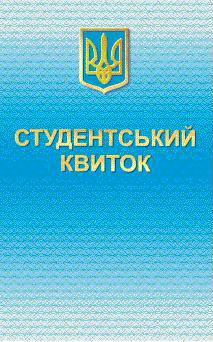 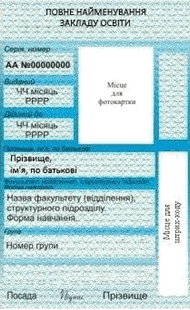 ПОСТАЧАЛЬНИКПОКУПЕЦЬЧНУ ім. Петра МогилиМиколаїв, вул. 68 Десантників, 10 р/р UA 898201720343161001200016042   в ДКСУ, м. КиївМФО 820172, код ЄДРПОУ 23623471, №236234714032Найменування товаруОдиниця виміруКількістьЦіна за одиницю без ПДВ, грн.ПДВ, грн.Ціна за одиницю з ПДВ, грн.Загальна вартість товаруВСЬОГО№з/пОпис1Технічний опис згідно Наказів Міністерства освіти і науки України від 25.04.2018 р №434, зареєстрованого в Міністерстві юстиції України 08.08.2018 за  № 914/32366  та  від 25.10.2013 за № 1474, зареєстрованого в Міністерстві юстиції України 31.12.2013 за  № 2245/24777 та наказу Міністерства освіти і науки України від 15.12.2004 р №939 зареєстрованого в Міністерстві юстиції України від 29 грудня 2004 р за №1669/10268 з усіма наступними змінами і доповненнями. ТЕХНІЧНИЙ ОПИСОбкладинка до диплому синяТЕХНІЧНИЙ ОПИСОбкладинка до диплому червона